ИНФОРМАЦИОННЫЙ ОТЧЕТ директора государственного природного заповедника за 2018 годПолное название федерального государственного бюджетного учреждения:Федеральное государственное бюджетное учреждение «Государственный природный биосферный заповедник «Ростовский».Почтовый и юридический адрес: 347510, Ростовская область, пос. Орловский, пер. Чапаевский, 102.Адрес электронной почты: gzr@orlovsky.donpac.ruНомер факса: 8(86375) 3-40-10Адрес официального Web-cайта заповедника: http: //www.rgpbz.ru//Директор заповедника:                     	Клец Людмила Владимировна,						тел. рабочий: 8(86375) 3-40-10,						тел. сотовый: 89281803337,						тел. домашний: 8(86375) 4-91-87Зам. директора по охране:               		Москалёв Сергей Владимирович,						тел. рабочий: 8(86375)3-40-10,						тел. сотовый: 89291326500,						тел. домашний: 8(86375) 3-52-21Зам. директора по научной работе:     	Липкович Александр Давидович,						тел. рабочий: 8(86375)3-40-10,						тел. сотовый: 89281125932,						тел. домашний: 8(863) 257-74-69Зам. директора по экопросвещению:  	Медянникова Наталья Михайловна,						тел. рабочий: 8(86375) 3-40-10,						тел. сотовый: 89286242520,						тел. домашний: нет.Главный бухгалтер:                         		Зайченко Ольга Алексеевна						тел. рабочий: 8(86375) 3-14-10,						тел. Сотовый: 8 9381514588,						тел. домашний: нетИные заместители директора (при наличии таковых): заместитель директора по охране территории заказника «Цимлянский» Адамов Юрий Павлович, тел. Рабочий 8(86375) 3-40-10.  тел сотовый: 8 938 121 23 00I. ОБЩИЕ СВЕДЕНИЯ1.1. Площадь государственного природного заповедника 9531,5 га в соответствии с:- правоустанавливающими документами;- правоудостоверяющими документами.1.2. Наличие охранной зоны государственного природного заповедника (с указанием площади (га), а также  даты и номера решения органа государственной власти об образовании охранной зоны):на прилегающих к территории заповедника участках земли и водного пространства постановлением Главы Администрации Ростовской области от 4 ноября 2000 года № 417 на территории Орловского района создана охранная зона заповедника,  общей площадью 74350 га и утверждено соответствующее Положение, которым установлен ограниченный режим природопользования на этой территории.1.3. Наличие иных особо охраняемых природных территорий (федеральные заказники и памятники природы), переданных под прямую юрисдикцию заповедника либо находящихся под контролем службы охраны заповедника (с указанием названия, площади и статуса таких территорий, а также решения органа власти, принявшего соответствующее решение):	Зона сотрудничества создана Решением Собрания Депутатов Ремонтненского района от 07.11.2006 г. № 80 «О создании ООПТ местного значения», прилегающая к территории заповедных участков, общей площадью 98,0 тыс. га. Утверждено соответствующее Положение, которым установлен ограниченный режим природопользования на этой территории.	Государственный природный заказник федерального значения «Цимлянский», общей площадью 44998 га. Приказ Министерства природных ресурсов и экологии Российской Федерации № 147 от 03.03.2011 «О внесении изменений в положения о государственных природных заповедниках и национальных парках, находящихся в ведении Министерства природных ресурсов и экологии Российской Федерации».1.4. Изменения (со ссылкой на соответствующие решения органов власти) по сравнению с предыдущим годом в составе территории (по площадям):-   заповедника;-  его охранной зоны. 1.5. Наличие в заповеднике правоудостоверяющего документа на  постоянное (бессрочное) пользования земельными участками (реквизиты, когда и кем выдан, установленная документом площадь (га):Свидетельство  о государственной регистрации права  на земельный участок, серия 61АА 895313 от 01.12.2004 г. выдано учреждением Юстиции по государственной регистрации прав на недвижимое имущество и сделок с ним на территории Ростовской области, 4581га;Свидетельство  о государственной регистрации права  на земельный участок, серия 61АА 895314 от 01.12.2004 г., выдано учреждением Юстиции по государственной регистрации прав на недвижимое имущество и сделок с ним на территории Ростовской области, 10 га;Свидетельство  о государственной регистрации права  на земельный участок, серия 61АА 895315 от 01.12.2004 г., выдано учреждением Юстиции по государственной регистрации прав на недвижимое имущество и сделок с ним на территории Ростовской области,  2182,5 га;Свидетельство  о государственной регистрации права  на земельный участок, серия 61АВ 052757 от 14.04.2004 г. выдано Главным управление Федеральной регистрационной службы по Ростовской области, 625 га;Свидетельство  о государственной регистрации права  на земельный участок, серия 61АБ 132636 от 29.11.2005 г. выдано Главным управление Федеральной регистрационной службы по Ростовской области, 1143 га;Свидетельство  о государственной регистрации права  на земельный участок, серия 61АБ 132637 от 29.11.2005 г. выдано Главным управление Федеральной регистрационной службы по Ростовской области, 990 га.Наличие в заповеднике правоудостоверяющего документа на право собственности Российской Федерации на земельные участки заповедника (реквизиты, когда и кем выдан, установленная документом площадь (га)):Свидетельство о государственной регистрации права собственности, Серия 61АГ № 265139 от 04.07.2007 г. выдано Главным управлением Федеральной регистрационной службы по Ростовской области, 0,09 га;Свидетельство о государственной регистрации права собственности, Серия 61АГ № 617133 от 06.10.2006 г. выдано Главным управлением Федеральной регистрационной службы по Ростовской области, 0,03 га;Свидетельство о государственной регистрации права собственности, Серия РО-29 № 16606  от 23.07.1999 г. выдано Главным управлением Федеральной регистрационной службы по Ростовской области, 0,1350 га.1.6.  Поставлены ли земельные участки заповедника на кадастровый учет, кадастровые номера этих участков:Земельные участки заповедника поставлены на кадастровый учёт.Орловский район:4581 га	61:29:0600012:2010 га	61:29:0600012:212182,5 га	61:29:0600012:190,3 га	61:29:020101:03680,09 га	61:29:600012:01070,1350 га 	61:29:0101064:58Ремонтненский район:1143 га «Краснопартизанский»	 61:32:0600007:3511625 га «Краснопартизанский»	61:32:0600003:357990 га «Цаган-Хаг»		61:32:0600010:3512Категория земель: земли особо охраняемых природных территорий 1.7. Характеристика земель, предоставленных  заповеднику в постоянное (бессрочное) пользование:1.8. Наличие утвержденных проектов лесоустройства (с указанием года утверждения): 01.9. Наличие утвержденного (указать когда и кем) среднесрочного плана управления заповедником («менеджмент-план»): 0.1.10. Общая  и с разбивкой по отделам численность работников заповедника (на 31.12.2018 г.):1.11. Объем  средств, выплаченных работникам (включая директора) учреждения в 2018 году за счет бюджетного финансирования: всего: 10917.1 тыс. руб., в том числе по гражданско-правовым договорам: 225.2 тыс. руб.1.12.  Объем  средств, выплаченных работникам (включая директора) учреждения в 2018 году за счет внебюджетного финансирования: всего: 183.0 тыс. руб., в том числе по гражданско-правовым договорам: 137.9 тыс. руб.1.13. Оснащенность заповедника транспортными средствами (ед.):1.14. Оснащенность заповедника средствами пожаротушения (ед.):II. ОХРАНА ТЕРРИТОРИИ2.1. Служба охраны заповедника.2.1.1. Штаты службы охраны (по состоянию на 31.12.2018 г.).Сведения о заместителе директора по охране территории: должность, фамилия и.о., г.р., образование, специальность (по диплому), год окончания и название вуза,  с какого года работает в заповеднике, в т.ч. в занимаемой должности.Заместитель директора по охране территории заповедника – Москалёв Сергей Владимирович -1962 г.р., образование - высшее, специальность (по диплому) – инженер-механик, год окончания и название вуза – 1987, Новочеркасский ордена Трудового Красного Знамени политехнический институт С. Орджоникидзе, работает в заповеднике с 2002 года, в т.ч. в занимаемой должности с 2008 годаЗаместитель директора по охране территории  заказника – Адамов Юрий Павлович 1961 г.р., образование - высшее, специальность (по диплому) - юрист, год окончания и название вуза – 2016, Волгоградский институт бизнеса,  работает в заповеднике с 03.03.2017 года, в т.ч. в занимаемой должности.2.1.2. Сведения о приеме и увольнении работников службы охраны в отчетном году:2.1.3. Создана ли в заповеднике оперативная группа как постоянно действующее подразделение, ее численность и штатный состав (по должностям):Созданы 2 оперативные группы, приказ № 28 от 10.01.2018 г.1 группа в количестве 10 человек:			1- главный государственный инспектор;1- заместитель  главного государственного инспектора;1- старший государственный инспектор;4- участковый государственный инспектор;3- государственный инспектор.2 группа в количестве 7 человек:               		1-   заместитель  главного государственного инспектора;	1- старший государственный инспектор;	2- участковый государственный инспектор;	     		3 - государственный инспектор.		Представители казачества, правления Общества охотников и рыболовов, представители Ассоциации «Живая природа степи».2.1.4. Вооружение инспекторского состава:2.1.4.1. Наличие в заповеднике табельного оружия (с указанием каждой модели и числа единиц пистолетов и револьверов, винтовок, карабинов, гладкоствольных ружей):Общее число единиц огнестрельного оружия в заповеднике: 0, в том числе:Где хранятся табельное оружие и боеприпасы:- в оружейной комнате заповедника;- в сторонней организации (указать, какой именно)2.1.4.2. Наличие в заповеднике специальных средств (шт.):2.1.4.3. Практикуется ли инспекторским составом патрулирование территории с личным охотничьим оружием (да, нет): Да2.2. Сведения о выявленных нарушениях режима охраны и иных норм природоохранительного законодательства на территории государственного природного заповедника, его охранной зоны, а также на других подконтрольных территориях за 2018 год (приложение 1).2.3. Сведения о лесных и иных природных* пожарах на территории заповедника:* указать характер пожара (степной, тростниковый, торфяной, тундровый и т.д.).Дополнительно укажите: - какие силы, каких сторонних организаций привлекались для тушения пожаров;- имели ли место случаи (и если «да», то с какими последствиями) перехода огня с территории заповедника на сопредельные территории;- пришлось ли сотрудникам заповедника участвовать в тушении пожаров на иных территориях (если «да», то, сколько пожаров, где именно)2.4. Информация о фактах оказания вооруженного сопротивления работникам службы охраны заповедника, нападения на них со стороны нарушителей, задержания службой охраны работников государственных природоохранных и правоохранительных органов, органов государственной власти и управления, а также о выявленных фактах нарушения природоохранного законодательства со стороны самих работников заповедника.  Нет.       2.5. Информация о фактах принятия в текущем году органами исполнительной власти субъекта Российской Федерации, органами местного самоуправления и хозяйствующими субъектами решений, реализация которых связана с нарушением либо ослаблением установленного режима особой охраны территории заповедника и его охранной зоны, а также подконтрольных заповеднику иных ООПТ федерального значения. Нет.                 III. ХОЗЯЙСТВЕННАЯ ДЕЯТЕЛЬНОСТЬ НА ТЕРРИТОРИИ  ЗАПОВЕДНИКА3.1. Общая площадь территории заповедника, занятая населенными пунктами и отдельными жилыми и производственными строениями (га) - 0.3.2. Общая площадь территории заповедника (га), занятая служебными земельными наделами (пахотная земля), личными приусадебными участками и подсобными хозяйствами заповедника - 0.3.3. Площадь территории заповедника (га), занятая: 0- питомниками -- дендропарками -- вольерными комплексами (для демонстрации диких животных в неволе) -3.4. Площадь территории заповедника (га), на которой в отчетном году осуществлялось сенокошение:режимное  - 6,2сельскохозяйственное -03.5. Количество голов скота, разрешенного к выпасу на территории заповедника в отчетном году:крупного рогатого    - 0овец и коз	- 0лошадей	- 170иного (указать)         - 03.6. Наличие в границах заповедника хозяйственных объектов сторонних организаций 3.6.1. Наличие на землях, предоставленных заповеднику в постоянное (бессрочное) пользование, хозяйственных  объектов сторонних организаций: 3.6.2. Наличие на земельных участках, находящихся в границах заповедника, но не включенных в состав земель, предоставленных заповеднику в постоянное (бессрочное) пользование, хозяйственных  объектов сторонних организаций: 	3.7. Число постоянно проживающих на территории заповедника жителей:       всего   - 0       в т.ч. работников заповедника (в т.ч. вышедших на пенсию) и членов их семей - 0            3.8. Лесохозяйственная деятельность: 03.8.1.Документы лесохозяйственного планирования: 0 - Лесохозяйственный регламент: 0Дата утверждения:Дата окончания срока действия:- Проект освоения лесовДата утверждения положительного заключения государственной экспертизы:Дата окончания срока действия:3.9. Количество зверей и птиц (по видам),  отстрелянных (отловленных) в текущем  году на территории заповедника:-  в научных целях -  в регуляционных целях: 40 голов свободно живущих лошадей на острове «Водный» заповедника.3.10. Количество сторонних физических лиц, посетивших в отчетном году территорию заповедника по разрешениям его администрации: 1720 чел.IV. НАУЧНО-ИССЛЕДОВАТЕЛЬСКАЯ РАБОТА4.1. Штаты научного отдела (по состоянию на 31.12.2018 г.):4.1.1. Перечислить руководителей, научных сотрудников, лаборантов-исследователей и инженеров научного отдела (по состоянию на 31.12.2018 г.) по следующей схеме:- Липкович Александр Давидович, 1954 г.р., заместитель директора по науке, биолог, преподаватель биологии и химии, 1976 год, Ростовский государственный университет. Стаж работы в заповеднике 10 лет, 9 месяцев, к.б.н.;- Казьмин Владимир Дмитриевич, 1951 г.р., ведущий научный сотрудник, экология, 1987 год, Ростовский государственный университет. Стаж работы в заповеднике 10 лет, 2 месяца, д.б.н.;- Вакурова Марина Федоровна, 1979 г.р., научный сотрудник, в 2002 г. окончила Мичуринский государственный аграрный университет по специальности – агроэкология. Научная специализация - ботаник. Стаж работы в заповеднике 13 лет, 11 месяцев;- Матросов Александр Александрович,1985 г.р., программист, в 2005 г. окончил «Ростовский кооперативный колледж». Стаж работы в заповеднике – 8 лет.4.2. Сведения о диссертациях, защищенных в отчетном году работниками заповедника (с указанием соискателя, темы и категории диссертации) - 0.4.3. Повышение квалификации персонала научного отдела в отчетном году: указать кто именно, где и по какой теме (специальности) проходил повышение квалификации (обучался, стажировался) - 0.4.4. Научная продукция штатных сотрудников заповедника, выпущенная в 2018 году с учетом публикаций сотрудников уволенных из заповедника (по каждой из ниже перечисленных позиций дать список, включающий полные библиографические ссылки):- монографии и тематические сборники (название, авторы, объем, тираж, издательство) - 0- научные статьи в журналах:- зарубежных - 0;- общероссийских - 0:- региональных - 0.- научные статьи и тезисы в тематических сборниках – 11:- Вакурова М.Ф. Фенологические наблюдения Tulipa schrenkii в заповеднике «Ростовский»//Всероссийская фенологическая школа-семинар «Летопись природы России: фенология», с 13 по 17 августа 2018 г., Тверская область, Нелидовский район, пос. Заповедный.- Вакурова М.Ф. Состояние ценопопуляций редких видов эфемероидов на участке Краснопартизанский заповедника «Ростовский»//Международная научно-практическая конференция «Ландшафтная география в XXI веке» 11 – 14 сентября 2018 г., Симферополь, ФГАОУ ВО «Крымский федеральный университет имени В.И. Вернадского».  - Казьмин В.Д. Показатели пастбищной экологии крупных степных фитофагов – основа по управлению группировками животных // Степи Северной Евразии: материалы VIII международного симпозиума / под редакцией академика РАН А.А. Чибилёва – Оренбург: ИС УрО РАН, 2018. С. 431–434.  - Казьмин В.Д., Ерёменко Е.А., Блохина Т.В., Стахеев В.В., Терсков Е.Н., Шохин И.В., Арзанов Ю.Г. Хищничество корсака и обыкновенной лисицы на животных в репродуктивный период в степных экосистемах долины Западного Маныча // Степи Северной Евразии: материалы VIII международного симпозиума / под редакцией академика РАН А.А. Чибилёва – Оренбург: ИС УрО РАН, 2018. С. 435–438.  - Казьмин В.Д. К хищничеству волка // Динамика популяций охотничьих животных Северной Европы: Тезисы докладов. VII Международный симпозиум. 24–28 сентября 2018 г., Петрозаводск, Республика Карелия, Россия / [Науч. ред. П.И. Данилов]. – Петрозаводск: КарНЦ РАН, 2018. С. 40–41.- Казьмин В.Д., Ерёменко Е.А., Блохина Т.В. К экологии обыкновенной лисицы // Динамика популяций охотничьих животных Северной Европы: Тезисы докладов. VII Международный симпозиум. 24–28 сентября 2018 г., Петрозаводск, Республика Карелия, Россия / [Науч. ред. П.И. Данилов]. – Петрозаводск: КарНЦ РАН, 2018. С. 42–43.- Казьмин В.Д., Ерёменко Е.А., Блохина Т.В., Стахеев В.В. Мелкие животные в питании и динамика рациона обыкновенной лисицы в репродуктивный период в степных экосистемах на острове Водном озера Маныч-Гудило // Труды ЮНЦ РАН. Ростов-на-Дону: ЮНЦ РАН. 2018. Т.7. С. 228-242. - Khlyap L, Petrosyan V, Zav’yalov N, Albov S, Andreeva M, Chistyakov S, Glushenkov O, Gorshkov Y, Grishutkin G, Kartashov N, Kataev G, Katana O, Kaz'min V, Kelbeshekov B, Kozhechkin V, Laznikov A, Leontyeva O, Marchenko N, Mishin A, Ogurtsov S, Osipov V, Pankov A, Pankova N, Pryadeina A, Sapel'nikov S, Sayfullin O, Shapilova N, Shchekalo M, Simakin L, Sivkov A, Soroka O, Suleymanova G, Vasin A, Zheltukhin A, Zimin S (2018). Database of Eurasian beaver (Castor fiber L., 1758) in Natural Reserves and National Parks of Russia. Version 1.5. A.N. Severtsov Institute of Ecology and Evolution, RUSSIAN ACADEMY OF SCIENCES. Occurrence dataset https://doi.org/10.15468/dqvffi accessed via GBIF.org on 2019-01-11.- Липкович А.Д. Многолетние тренды численности и динамика сроков гнездования редких видов околоводных птиц озера маныч-Гудило// Тезисы докладов Первого Всероссийского орнитологического конгресса. 29 января – 4 февраля 2018 г. Г. Тверь. С. 180-181.- Липкович А.Д. Особо охраняемые природные территории федерального значения Ростовской области и их роль в сохранении природного биоразнообразия//Научный альманах стран Причерноморья. 2018 г. №1. Сетевой ресурс http://science-almanac.ru/ru/new-issue.php- Липкович А.Д Птицы в пригородных сельскохозяйственных угодьях и фауне города Ростова-на-Дону//Материалы II Международной орнитологической конференции. Якорная Щель, 17-18 октября 2018 г., Издательско-полиграф. Комплекс «Пресс-Сто», г. Иваново, 2018 г. с.161-164.4.5. Подготовлено в 2018 г. пособий, руководств, научных рекомендаций(перечислить) - 0.4.6. Наличие утвержденного перспективного плана научно-исследовательской деятельности заповедника (указать на какие годы, кем утвержден).Перспективный план научно-исследовательских работ ФГБУ «Государственный заповедник Ростовский» на 2017-2022 гг. утвержден заместителем директора Департамента государственной политики и регулирования в сфере охраны окружающей среды Минприроды России Степаницким В.Б.4.7. Наличие Дифференцированной Летописи природы – индивидуальной долгосрочной программы комплексного экологического мониторинга заповедника (когда и кем утверждена) – 0.4.8. Подготовлен и представлен ли в Минприроды России том "Летописи природы за 2018 год".Подготовлен и представлен.4.9. Перечень выполненных в отчетном году штатными сотрудниками тем научно-исследовательских работ (указать наименование темы и исполнителя).Тема №1 «Летопись природы» ответственный исполнитель – зам. директора по науке А.Д. Липкович, исполнители разделов: в.н.с. Казьмин В.Д., н.с. Вакурова М.Ф.Раздел: Сезонные явления в жизнедеятельности свободно живущих лошадей на о. Водный. Исполнитель в.н.с., д.б.н . Казьмин В.Д.Раздел: Сезонные явления в жизнедеятельности средних млекопитающих заповедника и сопредельных территорий. Исполнители: в.н.с., д.б.н. Казьмин В.Д., зам. директора по науке Липкович А.Д.Раздел: Надземная растительная масса степных растительных сообществ острова Водный в весенне-летний и осенний периоды. Исполнитель в.н.с., д.б.н. Казьмин В.Д.Раздел: Сезонные и непериодические явления в популяциях птиц заповедника, его охранной зоны, государственного природного заказника федерального значения «Цимлянский» и сопредельных территорий. Исполнители: зам. директора по науке, к.б.н. Липкович А.Д., Раздел: Флора и ее изменения. Редкие исчезающие, реликтовые и эндемичные виды. Исполнитель н.с. Вакурова М.Ф.Раздел: Календарь природы.Исполнитель н.с. Вакурова М.Ф.4.10. Выполнялся ли в заповеднике в 2018 г. зимний маршрутный учет численности животных (ЗМУ), указать километраж и результаты: ЗМУ в 2018 г. проводился на 4 участках заповедника. Общий километраж составил - 92 км4.11. Сведения о полученном заповедником и его сотрудниками дополнительном финансировании научной деятельности:4.12. Перечень полученных в отчетном году индивидуальных исследовательских грантов (с указанием темы, получателя и организации-грантодателя) - 1. Ведущий научный сотрудник Казьмин В.Д. участвует в выполнении гранта РФФИ 15-04-03542  «Кормовое качество растительности в природных пастбищных экосистемах как фактор обеспеченности пищей и жизнеспособности популяций растительноядных млекопитающих» в охранной зоне заповедника (вольерный комплекс Ассоциации «Живая природа степей»).4.13. Ведется ли в научном отделе работа:- с компьютерными базами данных (указать наименования баз данных);- Электронная СУБД Access, «Кадастр и мониторинг флоры и фауны заповедника и охранной зоны». Разделы: видовой состав, систематика, численность, распределение по территории, размножение, миграции, фенология, аналитические расчеты динамических процессов состояния природных комплексов. В объеме 167,5Мб.- с геоинформационными системами (указать используемый программный продукт ГИС и перечень заполненных тематических слоев).- ГИС по слоям редкие и исчезающие птицы района заповедника «Ростовский». В объеме 34248 Кб.- ГИС по слоям цветковые растения района заповедника «Ростовский». В объеме 22456 Кб.4.14. Участие в отчетном году руководителей и сотрудников научного отдела в научных совещаниях и конференциях (с указанием участников, тематики и места проведения):- зарубежных – 0- международных – 4:        	- Липкович А.Д. II Международная орнитологическая конференция Птицы и сельское хозяйство: современное состояние и перспективы изучения. Сочи, Якорная Щель, 17-18 сентября 2018 г.Доклад: Птицы в пригородных сельскохозяйственных угодьях и фауне города Ростова-на-Дону.  - Казьмин В.Д. VIII Международный симпозиум «Степи Северной Евразии» (9–13 сентября 2018 г. в г. Оренбурге).Доклады:1. Показатели пастбищной экологии крупных степных фитофагов – основа по управлению группировками животных»;2. Хищничество корсака и обыкновенной лисицы на животных в репродуктивный период в степных экосистемах долины Западного Маныча.- Казьмин В.Д. VII Международный симпозиум «Динамика популяций охотничьих животных Северной Европы» Сделано 2 доклада 24–28 сентября 2018 г. в г. Петрозаводске.Доклады:1.  К хищничеству волка.2.  К экологии обыкновенной лисицы.   	- Вакурова М.Ф. Международная научно-практическая конференция «Ландшафтная география в XXI веке» 11 – 14 сентября 2018 г., Симферополь, ФГАОУ ВО «Крымский федеральный университет имени В.И. Вернадского».Доклад: Состояние ценопопуляций редких видов эфемероидов на участке Краснопартизанский заповедника «Ростовский».- общероссийских – 1:     	-  Липкович А.Д. Первый Всероссийский орнитологический конгресс. г. Тверь, 29 января – 4 февраля 2018 г.Доклад: Многолетние тренды численности и динамика сроков гнездования редких видов околоводных птиц озера маныч-Гудило.  - межрегиональных и региональных - 0.4.15. Проведение научных мероприятий (научных семинаров, конференций и т.п.) на базе самого заповедника: место и даты проведения, тема, количество и состав участников, выпущенная по результатам продукция (резолюция, тематический сборник, тезисы и т.п.). – 0.4.16. Работа сторонних исследователей в заповеднике:4.17. Перечислить действующие в отчетном году договора заповедника о научном содружестве и хоздоговора со сторонними научно-исследовательскими организациями (с указанием сторонней организации, названия, тематики, сроков действия договоров, а также указать наличие (отсутствие) отчетов о проделанной в 2018 г. работе).4.18. Работа со студентами профильных ВУЗов в 2018 г.:4.19. Количество специалистов иных организаций, в 2018 г. прошедших стажировку в заповеднике или защитивших диссертации на материалах, собранных на территории заповедника – 0.4.20. Численность научно-технического совета заповедника (в том числе количество членов НТС, не являющихся работниками заповедника); дата утверждения действующего состава НТС.Членов НТС -15, в том числе не являющихся работниками заповедника – 8. Состав НТС утвержден 16 января 2017 г.4.21. Численность Ученого совета заповедника (при наличии такового), в том числе количество членов Ученого совета, не являющихся работниками заповедника; дата утверждения действующего состава Ученого совета – 0.4.22. Имеются ли на территории заповедника действующая станция фонового мониторинга и метеостанции (с указанием ведомственной принадлежности).С 2008 г. на территории визит-центра (пос. Волочаевский) заповедника «Ростовский» действует метеорологический пост.4.23. Сведения о состоянии и итогах деятельности питомников по разведению редких и ценных видов животных и растений – 0.V. ЭКОЛОГО-ПРОСВЕТИТЕЛЬСКАЯ ДЕЯТЕЛЬНОСТЬ И РАЗВИТИЕ ПОЗНАВАТЕЛЬНОГО ТУРИЗМА5.1. Наличие в заповеднике специализированного подразделения (отдела, сектора, группы), ведущего эколого-просветительскую деятельность: указать название отдела, его фактическую численность на 31.12.2018 г.Сведения о руководителе и сотрудниках  этого  подразделения (на 31.12.2018  г.): 5.1.1. Создано ли в заповеднике отдельное подразделение (обособленное от отдела экологического просвещения), занимающееся развитием познавательного туризма? При  наличии отдельного подразделения по развитию познавательного туризма, указать название отдела, его фактическую численность на 31.12.2018  г.Сведения о руководителе и сотрудниках  этого  подразделения (на 31.12.2018  г.):  5.2. Сведения о музее (музеях) заповедника:5.3. Сведения о визит-центрах для  посетителей:     5.4. Сведения о демонстрационных вольерных комплексах с животными   5.5. Сведения о дендрариях и иных экспозициях живых растений:5.6. Сведения о  выставочной деятельности  заповедника в 2018 году:* Указать место проведения каждой выставки5.7. Издавались ли в отчетном году силами заповедника (либо при его финансовой и методической поддержке - указать) специальные периодические издания (газеты, приложения к газетам и т.п.) для населения (с указанием названия, тиража каждого выпуска и общего тиража, и количества выпусков). Нет, не издавались.5.8. Обобщенная информация по работе со СМИ* имеются в виду исключительно электронные средства массовой информации, а не сайты различных организаций/учреждений в сети интернет5.9. Издание в 2018 году заповедником полиграфической продукции рекламного и эколого-просветительского характера (с указанием количества наименований и тиража):5.10. Производились ли в 2018 году в заповеднике съемки видеоматериалов сторонними организациями (какими именно), имеются ли в заповеднике копии этих видеоматериалов.Проводились:- телеканал «Южный регион», фестиваль «Воспетая степь» - копия имеется;- телеканал «Дон-ТР», фестиваль «Воспетая степь» - копия имеется;-телеканал «Вести-Дон» Открытие Визит-центра - копия имеется;- телеканал «Ю-Медия», «Один день из работы заповедника - копия имеется.5.11. Производились ли в отчетном году в заповеднике фотосъемки профессиональными фотографами  (кем именно – ФИО, организация), имеются ли в заповеднике эти фотоматериалы.Проводились:Т. Зубкова - фотосъёмка (873 шт., материалы все имеются);А. Шрайфель - фотосъёмка (24 шт., материалы все имеются).5.12. Сведения об осуществленной  в 2018 году в заповеднике работе со школьниками:5.12.1. Детские экологические лагеря,  экспедиции  юннатских кружков и центров, учебные  практики специализированных школ:5.12.2. Действовавшие при заповеднике школьные лесничества,  юннатские кружки, детские экологические клубы и т.д.:5.13. Сведения о взаимодействии  в 2018 году заповедника с учителями биологии и географии в близлежащих школах:5.14. Участие заповедника в 2018 году в проведении экологических праздников и акций (с указанием количества участников), в чем конкретно заключалось это участие:Заповедником были организованны и проведены:- Экологическая акция «Марш парков 2018» приняло участие – 19/280 человек;- Экологическая акция «Сохраним первоцветы» приняло участие – 6/294 человек;                                       - Экологическая акция  «Покормите птиц зимой» - 5/264  человек,  развешено 84 кормушки;- Экологическая акция «Зелёная ленточка» - 6/240  человека;                                - Экологическая акция «Осенний учёт птиц» - 4/240 человек;                            -  День птиц -  4/150 человек;- День эколога (Всемирный день охраны окружающей среды) – 2/100 человек;- День работников леса -  1/50 человек;- День ВБУ – 1/100 человек.ИНЫЕ:- Всероссийская акция «Час земли» - 180 чел.- Экологический проект «Письма животным» -280 чел- Участие  в ежегодной учительской конференции в Орловском и Ремонтненском районахСеминар для учителей биологии и географии на тему: «Участие общеобразовательных учреждений в экологических мероприятиях проводимых заповедником в 2018 – 2019 году». – 140 чел.- Экологический   квест  «Сохраним вместе». Экскурсии по информационному центру, мастер-классы, интерактивные занятия и викторины – 426 чел.- Информационно-выставочная площадка «Донская степь».  Проведена в Орловском Доме культуры. В рамках проведения второго межрайонного фестиваля литературно-музыкального творчества «Ковыльный край, поэтами воспетый» - 240 чел.	Совместно с Министерством природных ресурсов и экологии Ростовской области организованны и проведены:- VI-ой  Экологический фестиваль «Воспетая степь» - 7000 человек;- Экологическая акция «Экология и культура – будущее России» - 350 человек;5.15.  Сведения о наличии экскурсионных экологических троп и маршрутов:5.15.1. на территории заповедника: 5.15.2. на территории охранной зоны заповедника: 5.15.3. на территории ООПТ, находящихся в ведении заповедника: 5.16. Сведения об экскурсионно-туристических группах, посетивших в 2018 году территорию заповедника (включая посетителей музеев, информационных центров, демонстрационных вольерных комплексов и экспозиций живых растений, расположенных на территории заповедника)*: * В том случае, если в заповеднике также имеет место посещение вне экскурсионно-туристических групп, указать: общее количество чел., посетивших территорию заповедника в целях туризма (включая посетителей в организованных группах) –468 чел. (фестиваль  «Воспетая степь»)5.17. Сведения о экскурсионно-туристических группах, посетивших в 2018 году территории ООПТ,  находящихся в ведении заповедника (указать, каких именно):5.18. Сведения о экскурсионно-туристических группах, посетивших в 2018 году территорию охранной  зоны заповедника (в целях познавательного туризма в охранной зоне)5.19. Взаимодействует ли заповедник со сторонними туроператорами (специализированными структурами), если да, то с какими именно (наименование, местонахождение головного офиса), форма взаимодействия (заключен договор/соглашение, иное). Договор единовременного характера с турфирмой «Сага Вояж».5.20. Внесен ли заповедник (как ФГБУ) в Единый федеральный реестр туроператоров.Нет.5.21. Сертифицировал ли заповедник (в рамках добровольной сертификации) какие-либо элементы экскурсионно-туристической деятельности (наличие сертификата, когда и кем выдан). Нет.5.22. Установлены ли силами заповедника кормушки для зимней подкормки птиц, их общее количество (всего 148, в т.ч. установлено в 2018 году 84 шт.) и месторасположение.Визит-центр – 8 шт.;Ремонтненский ЦДТ – 18 шт.;Административное здание заповедника – 7 шт.;     Школьные скверы общеобразовательных учреждений Орловского района – 37 шт.;     Школьный сквер МБОУ Степано-Савченская СОШ, Милютинский район – 14 шт.5.23. Проводились ли в отчетном году силами заповедника либо с его участием иные мероприятия в области экологического просвещения и какие именно:5.24. Повышение квалификации персонала подразделения экологического просвещения (развития познавательного туризма) в отчетном году: указать кто именно, где и по какой теме (специальности) проходил повышение квалификации (обучался, стажировался): проходили повышение квалификации в Высшей школе бизнеса по программе «Организация экологических туров и экскурсий» в объёме 72 часа Вакурова Марина Фёдоровна и Бондарева Елена Евгеньевна.5.25. Установлены ли контакты заповедника с общественными природоохранными организациями, какими именно, в чем заключается их поддержка заповедника.- Эколого-просветительский центр «Заповедники» - методические материалы по экопросветительской работе с населением: организационное обеспечение по проведению Всероссийской акции «Марш парков», «Всероссийского заповедного урока», онлайн-семинары.- Союз охраны птиц России - методические материалы по проведению дней наблюдения за птицами (значки, листовки и т.д.).- Ассоциация «Живая природа степи»- совместное проведение экологического фестиваля «Воспетая степь», экскурсий, круглых столов, предоставили фото и видео материалы.- Ростовское отделение Всероссийского общества охраны памятников истории и культуры - методические материалы.    - РРДМО «Содружество детей и молодёжи Дона» - совместное проведение экологического фестиваля «Воспетая степь», предоставление методической литературы по развитию экологического туризма, фото и видео материалы.VI. ОХРАНА ИСТОРИКО-КУЛЬТУРНОГО НАСЛЕДИЯ6.1. Информация об объектах историко-культурного наследия, находящихся на территории заповедника (название, местоположение, статус).6.2. Мероприятия, проведенные заповедником в 2018  году по охране, инвентаризации, реставрации и изучению объектов историко-культурного наследия. Источники финансирования указанных мероприятий.VII. ИНФОРМАЦИЯ О ФИНАНСИРОВАНИИ ЗАПОВЕДНИКА (приложение 2)VIII. УЧАСТИЕ В МЕЖДУНАРОДНЫХ ПРОГРАММАХ 8.1.  Перечислить основные мероприятия, проведенные в рамках международного сотрудничества, включая прием иностранных делегаций и отдельных специалистов, выезды сотрудников заповедника за рубеж по вопросам международного сотрудничества и ознакомлением с зарубежным опытом.8.2. По каким программам и проектам в сфере международного сотрудничества подготовлены отчеты и иная информация, когда и куда они представленыДиректор заповедника                        Клец Л.В.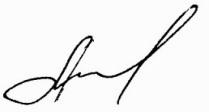 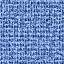 Дата: 17.01.2019 г.Приложение 1 к годовому информационному отчету директора заповедникаСведения о выявленных нарушениях режима охраны и иных норм природоохранного законодательства за 2018 год:Директор заповедника                    Клец Л.В.Дата: 17.01.2019 г.Приложение 2 к годовому информационному отчету директора заповедникаИНФОРМАЦИЯ О ФИНАНСИРОВАНИИ ГОСУДАРСТВЕННОГО ПРИРОДНОГО ЗАПОВЕДНИКА  в 2018 году (тыс. руб.)Директор заповедника                        Клец Л.В.Дата: 17.01.2019 г.Показатели характеристики земельВсего по территорииВсего по территорииПоказатели характеристики земельПлощадь, га%Общая площадь земель9531,5100Лесные земли 00Земли, покрытые лесной растительностью00Земли, не покрытые лесной растительностью00Нелесные земли – всего9531,5100Наименование отделовСогласно штатному расписанию, ед.ФактическаяФактическаяНаименование отделовСогласно штатному расписанию, ед.Всегов том числе с высшим образованиемРуководство 111Отдел охраны заповедной территории 32264Научный отдел544Отдел экологического просвещения и туризма651Отдел бухгалтерского учета и отчетности65 3Отдел обеспечения основной деятельности 1411264 5215АвтомобилиАвтомобилиСпециальные колесные и гусеничные вездеходыСпециальные колесные и гусеничные вездеходыСпециальные колесные и гусеничные вездеходыТракторная техникаТракторная техникаСнегоходы Снегоходы КвадроциклыКвадроциклыМаркаКол-во МаркаКол-во Кол-во МаркаКол-во МаркаКол-во МаркаКол-во HYUNDAI accent1Трактор МТЗ-82.1.571Снегоболотоход Polaris RANGER1YAMAHA YFM 125 A Мотовездеход2CYEVROLE NIVA2Трактор Белорус 82.11Снегоход YAMAHA RS 10SVV2YAMAHA YFM 700 FWAD Мотовездеход1ГАЗ -330232 грузовой1Шасси самоходное Агромаш 50СШ1Мотовездеход  марки РМ800 UTV2UAZ PATRIOT3Прицеп тракторный модель RL-011УАЗ 3151481Прицеп тракторный вагон-дом марка «Италмас»1УАЗ 3151961Прицеп для перевозки лодок3УАЗ 3909941Прицеп к легковому автомобилю1БРОНТО2Прицеп тракторный1УАЗ 390945 грузовой1УАЗ 3909952LADA 2121403Речные и морские суда (кроме маломерных)Речные и морские суда (кроме маломерных)Маломерные моторные судаМаломерные моторные судаМаломерные моторные судаПодвесные лодочные моторыПодвесные лодочные моторыИные транспортные моторные средстваИные транспортные моторные средстваИные транспортные моторные средстваИные транспортные моторные средстваМаркаКол-во МаркаМаркаКол-во МаркаКол-во МаркаМаркаКол-воКол-воКатер Nortsilver-MКатер Nortsilver-M1Mercury F60ELP EPI1Мотоцикл Урал ИМЗ-8Мотоцикл Урал ИМЗ-811Грузовая  понтонная платформаГрузовая  понтонная платформа1Mercury F  9.9 MLN1Мотоцикл Racer ForesterМотоцикл Racer Forester11Моторная лодка «Мастер 600»Моторная лодка «Мастер 600»1Mercury 40   JET1Мотоцикл IRBIS ТТR 250 cc 4TМотоцикл IRBIS ТТR 250 cc 4T11Лодка «Охотник»Лодка «Охотник»1Mercury 30   JET1Моторная лодка  «Стар-Крафт»Моторная лодка  «Стар-Крафт»1Mercury 150   JET1МотопомпыВоздуходувкиРанцевые опрыскивателиБензопилы33243ДолжностьКоличество штатных единицКоличество занятых единиц Заместитель директора по охране территории заповедника11 Заместитель директора по охране территории заказника11 Заместитель директора – руководитель оперативной группы00 Старший госинспектор22 Участковый госинспектор66 Госинспектор2216 Всего3226ДолжностьПринятоУволеноЗаместитель директора по охране территории заповедника00Заместитель директора по охране территории заказника00Заместитель директора – руководитель оперативной группы00Старший госинспектор11Участковый госинспектор00Госинспектор32Всего43Охотничье гладкоствольное оружиеДлинноствольное нарезное оружиеДлинноствольное нарезное оружиеДлинноствольное нарезное оружиеКороткоствольное огнестрельное оружиеКороткоствольное огнестрельное оружиеКороткоствольное огнестрельное оружиеОхотничье гладкоствольное оружиеВсегоВинтовкиКарабиныВсегоПистолетыРевольверы0000000РезиновыепалкиСредство "Удар"Газовые баллончикиНаручникиЭлектро-шокерыСредства принудительной остановки транспортаДругие спецсредства(указать, какие именно)600800Жезл-4.Бинокли – 12.Егерская камера «Инспектор ЕКОО5НФ-К/КТ»– 4.Цифровые фотоаппараты-12.GPS -2.Прибор ночного видения -2.Фотоловушки – 4.Персональный фотовидиорегистратор – 1.Количество пожаров (возгораний),  имевших место  в 2018 году:Количество пожаров (возгораний),  имевших место  в 2018 году:всего:0в том числе по причинам:лесных пожаров на сопредельной территориисельхозпалов на сопредельной территориипо вине физических лиц, находившихся на территории заповедникаот грозовых разрядовв силу невыясненных обстоятельствЛесная площадь (га), пройденная пожарами          в т.ч. лесопокрытая площадьНелесная площадь (га), пройденная пожарамиОбъектыКоли-чествоПлощадь, гаДлина, кмгорнолыжные комплексы000гидрометеорологические  станции000станции фонового мониторинга000пограничные заставы000нефтепромысловые объекты000Водозаборы000железные дороги000шоссейные дороги общего пользования000рыболовецкие предприятия 000магистральные трубопроводы000линии электропередач23,57,2Иные хозяйственные объекты (указать какие именно)000ОбъектыКоли-чествоПлощадь, гаДлина, кмгостиничные комплексы, санатории, пансионаты, турбазы, кемпинги (указать, что именно)000горнолыжные комплексы000гидрометеорологические  станции и станции фонового мониторинга000пограничные заставы000нефтепромысловые объекты000водозаборы000железные дороги000шоссейные дороги общего пользования000рыболовецкие предприятия 000магистральные трубопроводы000линии электропередач000сельскохозяйственных предприятий 000Иные хозяйственные объекты (указать какие именно)000№ п/пНаименование мероприятияПлощадь, гаОбъем,куб.м1.Выборочные рубки  в  целях  ухода за лесом002.Выборочные санитарные рубки 003.Выборочные рубки, связанные со строительством, реконструкцией и эксплуатации различных объектов004.Выборочные рубки  в  целях  проведения противопожарных мероприятий005.Очистка леса от захламления 006.ВСЕГО:006.1.в т.ч. деловой древесины006.2.в т.ч. дровяной древесины00Научные сотрудники вместе с замом по НИРИнженерыЛаборанты-исследователиЛаборанты и иной научно-технический персоналВСЕГОФактическаячисленностьработающих30014Работающие на постоянной основе20002Работающие на условиях совместительства10012ВидЧисленность (особей) по результатам ЗМУПлотность на территории заповедника (особей/га)Среднемноголетние данные по численности на территории заповедника (особей)заяц-русак2020,06103лисица1230.013183корсак130,00130волк70,00076серая куропатка3270,03199Привлечение дополнительных средств на выполнение НИРПривлечение дополнительных средств на выполнение НИРПривлечение дополнительных средств на выполнение НИРПривлечение дополнительных средств на выполнение НИРПривлечение дополнительных средств на выполнение НИРПоступившие на счет ФГБУ (заповедника)Поступившие на счет ФГБУ (заповедника)Поступившие на счет ФГБУ (заповедника)Поступившие сотрудникам в индивидуальном прядкеПоступившие сотрудникам в индивидуальном прядкеКоличество тем, выполненных на условиях договора или гранта (шт.)Сумма финансирования (тыс. руб.)Количество участвовавших сотрудниковКоличество сотрудников, получивших индивидуальный исследовательский грант (чел.)Сумма финансирования (тыс. руб.)00000Договоры о научно-техническом сотрудничестве (шт.)Договоры о научно-техническом сотрудничестве (шт.)Договоры о научно-техническом сотрудничестве (шт.)Договоры о научно-техническом сотрудничестве (шт.)Договоры о научно-техническом сотрудничестве (шт.)Договоры о научно-техническом сотрудничестве (шт.)Договоры о научно-техническом сотрудничестве (шт.)Количество специалистов сторонних организаций, проводивших исследования в заповеднике (чел.):Количество специалистов сторонних организаций, проводивших исследования в заповеднике (чел.):Договоры о научно-техническом сотрудничестве (шт.)Договоры о научно-техническом сотрудничестве (шт.)Договоры о научно-техническом сотрудничестве (шт.)Договоры о научно-техническом сотрудничестве (шт.)Договоры о научно-техническом сотрудничестве (шт.)Договоры о научно-техническом сотрудничестве (шт.)Договоры о научно-техническом сотрудничестве (шт.)В том числеВ том числес иностранными организациямис государственными университетами Россиис институтами РАНс иными ВУЗамис иными НИИс другими организациямивсегоиностранные специалистыроссийские специалисты05200512036№п\пНаименование ВУЗа, институтаТематика договорных работСрок действия договораФГБОУВПО «Санкт-Петербургский государственный университет».Совместные работы по изучению природных комплексов степных экосистем.Договор бессрочныйФГУ «Управление водными ресурсами Цимлянского водохранилища».Обследование водоохраной зоны Пролетарского водохранилища в административных границах Орловского района Ростовской области.Договор бессрочныйГосударственный природный биосферный заповедник «Черные земли».Совместные работы по изучению природного комплекса долины Западного Маныча.Договор бессрочныйАссоциация «Живая природа степи».Совместные работы по изучению природного комплекса долины Западного Маныча.Договор бессрочныйМинистерство по охране окружающей среды и природных ресурсов Ростовской области. Сбор сведений о состоянии популяций редких и исчезающих видов растений и животных.Договор бессрочныйФГУ «Центрально-Черноземный государственный природный биосферный заповедник им. В.В. Алехина».Совместные работы по изучению природных комплексов степных экосистем. Договор бессрочныйЮНЦ РАН, Благотворительный фонд социального и экологического развития «Наше будущее», Ассоциация «Живая природа степи».Сохранение, восстановление и рациональное использование естественных биоразнообразных биоресурсов.Договор бессрочныйЛуганский природный заповедник НАН Украины.Совместные работы по изучению природных комплексов степных экосистем.Договор бессрочныйБиосферный заповедник «Аскания-Нова» им. Ф.Э. Фальц-Фейна УААН (Украина.)Совместные работы по изучению природных комплексов степных экосистем.Договор бессрочныйИнститут экологии горных территорий им. А.К. Темботова Кабардино-Балкарского научного центра РАН.Научно-исследовательская деятельность в области изучения и охраны биологического и ландшафтного разнообразия заповедника «Ростовский».Договор бессрочныйПермский университет (ПГНИУ).На проведение производственной практике студентов.31.12.2022 г.Южный федеральный университет г. Ростов-на-ДонуНа проведение практики обучающихся в профильной организации. 30.08.2022 г.Южный федеральный университет (РГУ кафедра почвоведения).Научно-исследовательские работы на территории заповедника «Ростовский».31.12.2019 г.Институт проблем экологии и эволюции им. А.Н. Северцова РАН.Научно-техническое сотрудничество.31.12. 2020 г.Ростовское отделение Русского энтомологического общества.Научно и научно-техническое сотрудничество.31.12.2022 г.ФГБОУ ВО «Воронежский государственный университет».На проведение учебной практики студентов.31.12.2023 г.ФГБУ заповедник «Центральносибирский».Сотрудничество между научными отделами.31.12.2020 г.Институт зоологии им. И.И. Шмальгаузена НАН Украина.Научно-исследовательские работы на территории заповедника «Ростовский» и его охранной зоны.10.05.2021 г.ФКУЗ «Северо-Кавказская противочумная станция» Роспотребнадзора.Эпизоотологические обследования на природно-очаговые заболевания вирусной и бактериальной природы на территории Орловского и Ремонтненского р-он РО.31.12.2022 г.ФКУЗ Ростовский-на-Дону научно-исследовательский противочумный институт Роспотребнадзора.Биоценотическая структура природного и антропургического очагов лихорадки Западного Нила и других арбовирусных инфекций в Ростовской области.31.12.2019 г.Зоологический музей МГУ им. М.В. Ломоносова.Научно-исследовательские работы на территории заповедника «Ростовский».31.12.2019 г.ФГБОУ ВО «Российский государственный аграрный университет МСХА им. К.А. Тимирязева».На проведение производственной практики студентов (биология).01.05.2021 г.ЮФУ академии биологии и биотехнологий им. Д.И. Ивановского.Исследования биоразнообразия ресурсов растительного и животного мира.31.12.2021 г.Ростовский гидрометеорологический техникумПрактика студентов10.06. 2018 г.ФГБОУ ВПО «Московская государственная академия ветеринарной медицины и биотехнологии им. К.И. Скрябина».Научно-исследовательские работы на территории заповедника «Ростовский» и его охранной зоны01.09.2018 г.ГМУ Ростовский-на-Дону зоопарк.Научно-практическое сотрудничество в области изучения, сохранения, развития редких видов животных.31.12.2018 г.ГНУ ВНИИ кормов им. В.Р. Вильямса РАс/хН.Научно-исследовательские работы на территории заповедника «Ростовский» и его охранной зоны.31.12.2018 г.Название ВУЗаЧисло студентов прошедших практикуЧисло студентов прошедших практикуПодготовлено на базе заповедникаПодготовлено на базе заповедникаНазвание ВУЗаучебнуюпроизвод-ственнуюдипломных работкурсовых работФГБОУ ВО «Воронежский государственный университет» 202--Южный федеральный университет (академия биологии и биотехнологии им. Д.И. Ивановского) 14--Итого2016--      Ф.И.О.   (полностью)ДолжностьГод рожденияОбразованиеСпециальность (по диплому)Год окончания и название ВУЗа (полностью)Ученая степеньС какого года работает  в заповедникеВ том числе в занимаемой должности1. Медянникова Наталья МихайловнаЗам. директора по эко просвещению и познавательному туризму1976ВысшееИнженер по специальности «Лесное и лесопарковое хозяйство»2006 год, Новочеркасская мелиоративная академияНет10.04.200624.10.20072. Добрицкая Вера ВасильевнаМетодист по экологическому просвещению и познавательному туризму1963Средне профессиональноеБиблиотекарьРостовское областное культпросвет училищеНет02. 09. 200202. 09. 20023. Вакурова Марина ФёдоровнаМетодист по экологическому просвещению и познавательному туризму.1979Высшееагроэкология. 2002 год, Мичуринский государственный аграрный университет.нет17. 01. 200501. 07. 20184. Дудка Валентина НиколаевнаМетодист по экологическому просвещению и познавательному туризму1965Средне профессиональное1983 год,Училище связи ТУ-4нет03.04.2017 03.04.2017 5. Бондарева Елена ЕвгеньевнаПресс-секретарь1973Средне профессиональноеХудожественно-педагогическое1996 год, Краснотурьинское художественное училищенет09.01.2017 09.01.2017  Ф.И.О.   (полно-   стью)ДолжностьГод рожде-нияОб-разо-ваниеСпециальность (по диплому)Год окончания и название ВУЗа (полностью)Ученая степеньС какого года работает  в заповедникеВ том числе в занимаемой должности000000000Название музеяГод созда-нияСостояние экспозиций музея (хорошее, удовлетворительное, неудовлетворительное)Месторасположение (на территории заповедника или вне ее, также указать населенный пункт)Площадь, занятая экспозициями, кв.мВ каком году последний раз было обновление экспозиций Число посетителей музея (ев) за 2018  год, чел.Музей природы2006уудовлетворительноеВне территории заповедника, в административном здании заповедника, пер.Чапаевский 102, п. Орловский, Ростовская область.61,62018 год –  оформление 5-ти экспозиций, (4 участка заповедника, Заказник «Цимлянский», дополнительная реальность, мультимедийный проектор, прессволл.256Название  визит-центраГод созданияМесторасположение(на террито-рии заповедника или вне ее, также указать населенный пункт) Особенности размещения (в отдельном здании; в здании музея заповедника, в  администра-тивном здании заповедника, на кордоне; в  здании другого учреждения; иное)Площадь, кв. мЧисло посетителей в 2018 году, чел.Визит – центр заповедника «Ростовский»1999Вне территории заповедника, в п. Волочаевский, Ростовская обл.В отдельном здании.2544280Информационный центр2016Вне территории заповедника, в п. Волочаевский, Ростовская обл.В отдельном здании.1441519Год созданияМесторасположениеПлощадь занимаемой территории, га.Видовой состав животныхКоличество животных, гол.Число посетителейза 2018 год, чел.000000Наименование объектаГод созданияПлощадь, гаКоличество видов:Количество видов:Количество видов:Количество видов:Число посетителейза 2018 год, чел.деревьякустарникилианытравянистые растения00000000Кол-во организованных выставок (включая экспозиции в краеведческих музеях)Кол-во организованных выставок (включая экспозиции в краеведческих музеях)Кол-во организованных выставок (включая экспозиции в краеведческих музеях)Кол-во организованных выставок (включая экспозиции в краеведческих музеях)Кол-во организованных выставок (включая экспозиции в краеведческих музеях)Кол-во организованных выставок (включая экспозиции в краеведческих музеях)Кол-во организованных выставок (включая экспозиции в краеведческих музеях)Кол-во организованных выставок (включая экспозиции в краеведческих музеях)Число посетителей за 2018 год.ВсегоВ том числе стационарныхВ том числе стационарныхВ том числе стационарныхВ том числе передвижныхВ том числе передвижныхВ том числе передвижныхКоличество человекКоличество человекВсегофоторабот*детского творчества*иные*(конкрети-зировать)фоторабот*детского творчества*иные*(конкрети-зировать)1«Зимующие птицы Дона» - выставка детских рисунков МБОУ ОСОШ №1.6586582«Зимний пейзаж» выставка работ фотоконкурса, административное здание заповедника.6106103«Остров вольных коней”А.Д. Липковича Музей заповедника.1401404.Выставка   «Экобижутерия» фестиваль «Воспетая степь.255025505.«Цветок и плод»фестиваль «Воспетая степь».255025506Фотозона «Заповедник Ростовский»фестиваль«Воспетая степь»8908907Выставка детских рисунков - «Заповедная азбука» - административное здание заповедника.2482488Детских поделок  «Такие разные бабочки», информационный центр.1071079«Мир заповедной природы» выставка детских плакатов - Музей природы заповедника.18018010«Первоцветы степи - сохраним вместе» инфоцентр заповедника..2000200011«Заповедная Россия » парк культуры и отдыха п. Орловский.1500150012«Галерея донской природы» на учительской конференции в МБОУ ОСОШ №1.20020013Выставка детских плакатов победителей прошлых лет конкурса «Мир заповедной природы», административное здание.24024014«Копилка добрых дел» выставка  плакатов Музей заповедника.12012015«Чудеса из ненужных вещей» поделки из бросового материала Орловский ДДТ.26026016«Заповедными тропами» степь» инфо-центр в рамках недели экологии.36036017«Эти забавные животные»заказник Цимлянский .16816818Детских поделок оригами «Журавль-символ  России» инфоцентр заповедника.24024019 «Богатство донской  природы» - Донской государственной публичной библиотеке г. Ростова на Дону. 54054020Детских поделок 
«Цветочная фантазия», административное здание заповедника.28028021«Зимние гости» административное здание.195195итого211403614036Опубликовано статей в печатных СМИОпубликовано статей в печатных СМИОпубликовано статей в печатных СМИОпубликовано статей в электронных СМИ* Опубликовано статей в электронных СМИ* Опубликовано статей в электронных СМИ* Опубликовано статей в электронных СМИ* Выступления по телевидениюВыступления по телевидениюВыступления по телевидениюВыступления по телевидениюВыступления по радиоВыступления по радиоВыступления по радиоВыступления по радиоНаличие своей газеты/журнала/постоянной страницы в газете (указать название),тираж одного номера/ число выпусков в год местнаярегиональнаяцентральнаясайт заповедникарегиональнаяцентральнаяместномуместномурегиональномуцентральномуМестномуМестномуРегиональномуЦентральномуШтатными сотрудниками заповедника982651810020006000Журналистами и сотрудниками других организаций90002400021000000№НАИМЕНОВАНИЕКОЛИЧЕСТВО ВИДОВОБЩИЙ ТИРАЖ (экз)1.Буклет «Весенние растения заповедника «Ростовский»15002.Календарь настенный13003. Календарь настольный15003.Презентационные и информационные материалы на СD и DVD:- рекламный ролик114.Сувенирная продукция:- блокноты с логотипом заповедника;- бейсболка;- флажки «Заповедник «Ростовский»;- силиконовые браслеты с логотипом заповедника;- промосумка с логотипом заповедника;1540004.Сувенирная продукция:- блокноты с логотипом заповедника;- бейсболка;- флажки «Заповедник «Ростовский»;- силиконовые браслеты с логотипом заповедника;- промосумка с логотипом заповедника;821221000500100010005005.Иное: - Картины на металле «Цветок плод»;- Информационный стенды, композит;- Таблички 300х420мм, нержавеющая сталь;- Наклейка «Заповедник Ростовский, трав степных аромат»;- Фигурный ёж «Добро пожаловать»;Баннеры: «Земля у нас одна».Печать на пластике: «Экологические связи», «Животный мир степи», «Правила поведения на тропе», «Биоразнообразие заповедника».281275.Иное: - Картины на металле «Цветок плод»;- Информационный стенды, композит;- Таблички 300х420мм, нержавеющая сталь;- Наклейка «Заповедник Ростовский, трав степных аромат»;- Фигурный ёж «Добро пожаловать»;Баннеры: «Земля у нас одна».Печать на пластике: «Экологические связи», «Животный мир степи», «Правила поведения на тропе», «Биоразнообразие заповедника».102212381022100238ИТОГО:475428Наименование мероприятияСроки проведенияКоличество участвовавших школьников, чел.Головная организация, ответственная за проведение мероприятия 1. Экологическая экспедиция «Заказник «Цимлянский».2.Исследовательская экспедиция «Осенние кормовые ресурсы свободно живущих лошадей на острове Водном».майоктябрь66Заказник «Цимлянский», Школа дикой природы «Зеленая дружина» г. МоскваЗаповедник «Ростовский», ГБОУ РО Орловский казачий кадетский корпус.Экологический клуб «Юный эколог»Наименование и дислокация школьного лесничества, кружка и т.д.Количество участвовавших школьников, чел.Ф.И.О. и должность сотрудника заповедника, ответственного  за работу данного школьного лесничества (кружка и т.д.) Экологический кружок «Юный эколог», МБОУ Донская СОШ, Орловского района.«Зелёная планета», МБОУ Островянская СОШ, Орловский район.Экологический кружок «Эколог», МБОУ Пролетарская  СОШ, Орловского района.Экологический кружок «Юные друзья природы», МБОУ Черкесская СОШ, Орловского района.Экологический кружок «Юный эколог», МБОУ Широкинская СОШ, Орловского района.Экологический кружок «Родники», МБОУ Быстрянская СОШ, Орловского района.Экологический кружок «ЭкоС», МБОУ Волочаевская СОШ, Орловского района.Экологический кружок «Исток», МБОУ Майорская СОШ, Орловского района.Экологический кружок «Степные просторы», МБОУ Курганенская СОШ, Орловского района.Экологический кружок «Экологи Дона», МБОУ Красноармейская СОШ, Орловского района.Экологический кружок «Юный эколог», МБОУ Каменно-Балковская СОШ, Орловского района.Экологический кружок «Юный эколог», ГБОУ РО Орловский казачий корпус.Экологический кружок «Искатель», МБОУ ОСОШ №2, Орловского района.Экологический кружок «Юный эколог», МБОУ ОСОШ №3, Орловского района.Экологический кружок «Экоклуб», МБОУ ОСОШ №1, Орловского района.16121081418201410171912262416Медянникова Н. М.- заместитель директора отдела экологического просвещения и познавательного туризма;Добрицкая В. В. - методист отдела экологического просвещения и познавательного туризма.Вакурова М. Ф. - методист отдела экологического просвещения и познавательного туризма.ИТОГО:236Методическая помощьМетодическая помощьМетодическая помощьМетодическая помощьМетодическая помощьМетодическая помощьМетодическая помощьРесурсная помощьРесурсная помощьРесурсная помощьРесурсная помощьРесурсная помощьРесурсная помощьКонференции и семинарыКоличество участвовавших преподавателейлекции Количество участвовавших преподавателейобучающие программы по повышению квалификацииКоличество участвовавших преподавателей ИноеКол-во переданной литературыМетод. РазработкиВидеоматериалыФотоматериалыРекламно-информационная продукцияИное250241640005800245867540№ п/пНаименование экологической тропы/маршрутаМесторасположение Протяженность (км)Элементыобустройства(перечислить)Примечание1.«Загадки Манычской долины».Участок Островной, заповедник «Ростовский».2 «Входная группа», «Маныч-Гудило», «Могут и покусать», «Симфония стихий», «Вольному воля», «Зелёное море», «У песен есть крылья», «Кочевые песни», «Не спугни! Не выдай!»Также, на тропе расположены информационные стенды: «Экологические связи общественной полёвки в степях заповедника»; «Животный мир ковыльно-разнотравной степи»; «Пресмыкающиеся заповедника»; «Степной жаворонок или джурбай»; «Король степи ковыль»; «Скарабей тифон»; «Ядовитая змея заповедника»; «Правила поведения», «Биоразнообразие заповедника»,  установлена бетонная копия каменной бабы и беседка для отдыха. АРТ объекты- «Журавль красавка», «Корсачата», пограничный столб «Европа-Азия».Стенды, изготовленные из композитных материалов, установлены горизонтально в невысоких коробах. Они увязаны с ключевыми объектами показа.2.«Донские мустанги».Участок Островной, заповедник «Ростовский», остров Водный.25 Смонтирован причал, действует паром на 12 человек, приобретены 2 квадроцикла, установлены информационные стенды: «Донские мустанги»;«Озеро Маныч-Гудило».№ п/пНаименованиеэкологической тропы/маршрутаМесторасположение Протяженность (км)Элементыобустройства(перечислить)Примечание1.«Лазоревый цветок»6 км от Визит-центра заповедника на полуострове Тюльпаний.110Информационные штендеры по первоцветам – 10 шт.; штендеры «Журавли России» – 5 шт.; штендеры и самоклейки «Живые символы»,предупреждающие знаки -4 шт.№ п/пНаименованиеэкологической тропы/маршрутаМесторасположение Протяженность (км)Элементыобустройства(перечислить)Примечание00000Отечественные группыОтечественные группыИностранные группыИностранные группыУсредненное число дней пребывания на территории заповедникаКакие специалисты (работники) заповедника привлекались к проведению экскурсийКол-во группКол-во человекКол-во группКол-во человекУсредненное число дней пребывания на территории заповедникаКакие специалисты (работники) заповедника привлекались к проведению экскурсий731244241Научный отдел, отдел охраны.Наименование ООПТ, находящейся в ведении заповедникаОтечественные группыОтечественные группыИностранные группыИностранные группыУсредненное число дней пребывания на территории заказникаКакие специалисты (работники) заповедника привлекались к проведению экскурсийНаименование ООПТ, находящейся в ведении заповедникаКол-во группКол-во человекКол-во группКол-во человекУсредненное число дней пребывания на территории заказникаКакие специалисты (работники) заповедника привлекались к проведению экскурсий0000000Отечественные группыОтечественные группыИностранные группыИностранные группыУсредненное число дней пребывания на территории охранной зоныКакие специалисты (работники) заповедника привлекались к проведению экскурсийКол-во группКол-во человекКол-во группКол-во человек2483720241Научный отдел, отдел охраны.№п/п                          Название  мероприятийКоличество мероприятийЧисло участников, чел.1.Конкурсы, викторины151222.Праздники, митинги53683.Экологические десанты41404.IV- детская региональная экологическая конференция «Живой природе – живое участие» 1185.Экологический турнир192                                                                       ИТОГО267401. Выявлено экологических правонарушений  (составлено протоколов):1. Выявлено экологических правонарушений  (составлено протоколов):1. Выявлено экологических правонарушений  (составлено протоколов):1. Выявлено экологических правонарушений  (составлено протоколов):1. Выявлено экологических правонарушений  (составлено протоколов):1. Выявлено экологических правонарушений  (составлено протоколов): Существо выявленного экологического правонарушения:на территории заповедника в охранной зонев федеральном заказ-нике(ах)на иных ООПТВСЕГОНезаконная рубка  деревьев и кустарников00000Незаконные сенокошение и выпас скота2119141Незаконная охота00000Незаконное рыболовство0022Незаконный  отлов рептилий, амфибий, наземных беспозвоночных00000Незаконный сбор дикоросов00000Самовольный захват земли00000Незаконное строительство00000Незаконное нахождение, проход и проезд граждан и транспорта1043044Загрязнение природных комплексов00101Нарушение правил пожарной безопасности  в лесах00000Нарушение режима авиацией00000Иные нарушения (в сноске указать, какие именно): ст. 20.25 КоАП РФ03205Итого: 222249093из них «безличные» (нарушитель не установлен, выносилось соответствующее определение):2460122.  Изъято орудий и продукции незаконного природопользования:2.  Изъято орудий и продукции незаконного природопользования:2.  Изъято орудий и продукции незаконного природопользования:2.  Изъято орудий и продукции незаконного природопользования:2.  Изъято орудий и продукции незаконного природопользования:2.  Изъято орудий и продукции незаконного природопользования:Нарезного оружия (шт.)               00000Гладкоствольного оружия (шт.)  00000Сетей, бредней, неводов (шт.)     0057057Вентерей, мереж, верш (шт.)       0012012Капканов (шт.)                               00000Петель и иных самоловов (шт. крючьев)   0014600014600Комплектов для электролова (шт.).00101Рыбы (кг.)                                           00000  Трепанга (кг)00000Крабов (шт.)00000Ежа морского (шт.)00000Иных морских беспозвоночных (кг)00000Икры лососевых и осетровых (кг)00000Дикоросов (кг)00000Древесины (куб. м.)000003. Выявлен незаконный отстрел или отлов (обязательно указать вид животного):3. Выявлен незаконный отстрел или отлов (обязательно указать вид животного):3. Выявлен незаконный отстрел или отлов (обязательно указать вид животного):3. Выявлен незаконный отстрел или отлов (обязательно указать вид животного):3. Выявлен незаконный отстрел или отлов (обязательно указать вид животного):3. Выявлен незаконный отстрел или отлов (обязательно указать вид животного):Копытных зверей (гол.)   00000Крупных хищных зверей  (гол.)00000Пушных зверей (гол.)00000Птиц, занесенных в Красную книгу России (экз.)00000Амфибий и рептилий, занесенных в Красную книгу России (экз.)00000Иных животных, занесенных в Красную книгу России (экз.)000004. Наложено административных штрафов (количество/ тыс. руб.):4. Наложено административных штрафов (количество/ тыс. руб.):4. Наложено административных штрафов (количество/ тыс. руб.):4. Наложено административных штрафов (количество/ тыс. руб.):4. Наложено административных штрафов (количество/ тыс. руб.):4. Наложено административных штрафов (количество/ тыс. руб.):ВСЕГО:86/322В том числе по постановлениям должностных лиц заповедника В том числе по постановлениям должностных лиц заповедника В том числе по постановлениям должностных лиц заповедника В том числе по постановлениям должностных лиц заповедника на граждан86/32286/32286/32286/32286/322на должностных лицна юридических лиц5. Взыскано административных штрафов (количество/ тыс. руб.):5. Взыскано административных штрафов (количество/ тыс. руб.):5. Взыскано административных штрафов (количество/ тыс. руб.):5. Взыскано административных штрафов (количество/ тыс. руб.):5. Взыскано административных штрафов (количество/ тыс. руб.):5. Взыскано административных штрафов (количество/ тыс. руб.):ВСЕГО:54/202748В том числе по постановлениям должностных лиц заповедника В том числе по постановлениям должностных лиц заповедника В том числе по постановлениям должностных лиц заповедника В том числе по постановлениям должностных лиц заповедника с граждан54/20274854/20274854/20274854/20274854/202748с должностных лицс юридических лиц6. Предъявлено исков о возмещении ущерба (количество/тыс. руб.):6. Предъявлено исков о возмещении ущерба (количество/тыс. руб.):6. Предъявлено исков о возмещении ущерба (количество/тыс. руб.):6. Предъявлено исков о возмещении ущерба (количество/тыс. руб.):6. Предъявлено исков о возмещении ущерба (количество/тыс. руб.):6. Предъявлено исков о возмещении ущерба (количество/тыс. руб.):ВСЕГО:В том числе должностными лицами заповедника В том числе должностными лицами заповедника В том числе должностными лицами заповедника В том числе должностными лицами заповедника физическим лицамюридическим лицам7. Взыскано ущерба по предъявленным искам (тыс. руб.):7. Взыскано ущерба по предъявленным искам (тыс. руб.):7. Взыскано ущерба по предъявленным искам (тыс. руб.):7. Взыскано ущерба по предъявленным искам (тыс. руб.):7. Взыскано ущерба по предъявленным искам (тыс. руб.):7. Взыскано ущерба по предъявленным искам (тыс. руб.):ВСЕГО:В том числе по искам должностных лиц заповедника В том числе по искам должностных лиц заповедника В том числе по искам должностных лиц заповедника В том числе по искам должностных лиц заповедника с физических лицс юридических лиц8. Количество уголовных дел, возбужденных правоохранительными органами по выявленным нарушениям:   08. Количество уголовных дел, возбужденных правоохранительными органами по выявленным нарушениям:   08. Количество уголовных дел, возбужденных правоохранительными органами по выявленным нарушениям:   08. Количество уголовных дел, возбужденных правоохранительными органами по выявленным нарушениям:   08. Количество уголовных дел, возбужденных правоохранительными органами по выявленным нарушениям:   08. Количество уголовных дел, возбужденных правоохранительными органами по выявленным нарушениям:   09. Привлечено к уголовной ответственности по приговорам судов (чел.): 09. Привлечено к уголовной ответственности по приговорам судов (чел.): 09. Привлечено к уголовной ответственности по приговорам судов (чел.): 09. Привлечено к уголовной ответственности по приговорам судов (чел.): 09. Привлечено к уголовной ответственности по приговорам судов (чел.): 09. Привлечено к уголовной ответственности по приговорам судов (чел.): 0Источник финансированиятыс. руб.1. СРЕДСТВА, ПОЛУЧЕННЫЕ ИЗ ФЕДЕРАЛЬНОГО БЮДЖЕТА, ВСЕГО21465,4РАСХОДЫ НА  ОБЕСПЕЧЕНИЕ ДЕЯТЕЛЬНОСТИ УЧРЕЖДЕНИЯРАСХОДЫ НА ПРИРОДООХРАННЫЕ МЕРОПРИЯТИЯРАСХОДЫ В РАМКАХ РЕАЛИЗАЦИИ ФЦП «Охрана озера Байкал…»РАСХОДЫ В РАМКАХ РЕАЛИЗАЦИИ ФЕДЕРАЛЬНОЙ АДРЕСНОЙ ИНВЕСТИЦИОННОЙ ПРОГРАММЫ ЦЕЛЕВЫЕ СРЕДСТВА РФФИИНЫЕ ЦЕЛЕВЫЕ БЮДЖЕТНЫЕ СРЕДСТВА (указать какие)2. СРЕДСТВА, ПОЛУЧЕННЫЕ ИЗ БЮДЖЕТА СУБЪЕКТА ФЕДЕРАЦИИ (включая  бюджетные экологические фонды)3. СРЕДСТВА, ПОЛУЧЕННЫЕ ИЗ МУНИЦИПАЛЬНОГО (МЕСТНОГО) БЮДЖЕТА (включая  муниципальные экологические фондов)4. СРЕДСТВА ИНОСТРАННЫХ ГРАНТОВ, всегогранты Всемирного фонда дикой  природы (WWF)гранты проектов ПРООН/ГЭФиные иностранные гранты (указать, какие именно)5. СРЕДСТВА  РОССИЙСКИХ СПОНСОРОВ, всего855,7банкипромышленные организациитранспортные организациисельскохозяйственные организацииторговые организациирекламные агентстваиные коммерческие структурынекоммерческие организациичастные лица855,76. ПОСТУПЛЕНИЯ  ОТ СОБСТВЕННОЙ ДЕЯТЕЛЬНОСТИ, всего860,3добровольные компенсации (не связанные с предъявлением исков) за ущерб природным комплексамреализация древесины и продукции деревообработкиреализация продукции сенокошенияреализация мясо – и рыбопродукции от регуляционной и научной деятельностивзимание платы за услуги, связанные с посещением  территории, включая экскурсионные услуги860,3плата за посещение музеев природыплата за видео- и фотосъемкиплата за пользование услугами гостиниц и остановочных пунктовплата за иные сервисные, в том числе транспортные услугивзимание платы за путевки (разрешения) на право рыбной ловлидоходы от организации спортивной и любительской охоты в охранной зоне и иных угодьяхдоходы от продажи сувениров и полиграфической продукциидоходы от сдачи в аренду основных фондовпоступления от договорных научно-технических работ реализация сельхозпродукции подсобных хозяйствдоходы от деятельности экспериментальных питомников плата за жилищно-коммунальные услугипроведение экологической учебной практики и эколагерейиная собственная деятельность (конкретизировать)СУММАРНЫЙ БЮДЖЕТ, ВСЕГО:23181,4